УКРАЇНАВиконавчий комітет Нетішинської міської радиХмельницької областіР О З П О Р Я Д Ж Е Н Н Я11.03.2021					Нетішин				№ 52/2021-рПро надання одноразової грошової допомоги мешканцям Нетішинської міської територіальної громадиВідповідно до пункту 20 частини 4 статті 42 Закону України «Про місцеве самоврядування в Україні», міської комплексної програми «Турбота» на 2020-2022 роки, затвердженої рішенням шістдесят п’ятої сесії Нетішинської міської ради VІІ скликання від 29 листопада 2019 року № 65/4196, зі змінами, міської комплексної програми підтримки постраждалих учасників Революції Гідності, учасників антитерористичної операції, бійців-добровольців антитерористичної операції та їхніх сімей на 2020-2022 роки, затвердженої рішенням шістдесят п’ятої сесії Нетішинської міської ради VІI скликання від 29 листопада 2019 року № 65/4197, зі змінами, Порядку надання одноразової грошової допомоги, затвердженого рішенням виконавчого комітету Нетішинської міської ради від            27 квітня 2020 року № 187/2020, зі змінами, з метою розгляду звернень мешканців Нетішинської міської територіальної громади (далі – Нетішинська міська ТГ) щодо надання грошової допомоги та враховуючи рекомендації комісії з питань надання одноразової грошової допомоги:1. Надати одноразову грошову допомогу:1.1. учаснику АТО Ч., який проживає у ..., м. Нетішин, у сумі одна тисяча гривень;1.2. учаснику АТО Р., який проживає у ..., м. Нетішин, у сумі одна тисяча гривень;1.3. особі з інвалідністю загального захворювання третьої групи Б., яка проживає у ..., у сумі одна тисяча гривень;1.4. постраждалому внаслідок Чорнобильської катастрофи ІІ категорії Б., який проживає у ..., м.Нетішин, у сумі одна тисяча гривень;1.5. особі з інвалідністю загального захворювання другої групи Т., яка проживає у ..., м. Нетішин, у сумі одна тисяча гривень;1.6. особі з інвалідністю загального захворювання другої групи Г., який проживає у ..., м. Нетішин, у сумі одна тисяча гривень;1.7. пенсіонерці С., яка проживає у ..., м. Нетішин, у сумі одна тисяча гривень;1.8. пенсіонерці Б., яка проживає у ..., м.Нетішин, у сумі одна тисяча гривень;1.9. пенсіонерці П., яка проживає у ..., м. Нетішин, у сумі одна тисяча гривень;1.10. особі з інвалідністю внаслідок Чорнобильської катастрофи другої групи Б., який проживає у ..., м. Нетішин, у сумі одна тисяча гривень;1.11. пенсіонерці Б., яка проживає у ..., м. Нетішин, у сумі одна тисяча гривень;1.12. пенсіонерці Б., яка проживає у ..., м.Нетішин, у сумі одна тисяча гривень;1.13. пенсіонерці Р., яка проживає у ..., м.Нетішин, у сумі одна тисяча гривень;1.14. особі з інвалідністю загального захворювання третьої групи М., яка проживає у ..., м.Нетішин, у сумі одна тисяча гривень;1.15. особі з інвалідністю загального захворювання першої групи Т., яка проживає у ..., м.Нетішин, у сумі одна тисяча гривень;1.16. особі з інвалідністю загального захворювання другої групи Т., яка проживає у ..., м. Нетішин, у сумі одна тисяча гривень;1.17. пенсіонерці Ч., яка проживає у ..., м.Нетішин, у сумі одна тисяча гривень;1.18. особі з інвалідністю загального захворювання третьої групи Д., яка проживає у ..., м. Нетішин, у сумі одна тисяча гривень;1.19. пенсіонерці В., яка проживає у ..., м. Нетішин, у сумі 800 гривень;1.20. пенсіонерці К., яка проживає у ..., у сумі одна тисяча гривень;1.21. особі з інвалідністю загального захворювання третьої групи К., яка проживає у ..., м. Нетішин, у сумі одна тисяча гривень;1.22. особі з інвалідністю загального захворювання третьої групи М., яка проживає у ..., с. Старий Кривин, сумі одна тисяча гривень;1.23. пенсіонерці О., яка проживає у ..., м. Нетішин, у сумі одна тисяча гривень;1.24. особі з інвалідністю загального захворювання другої групи С., який проживає у ..., м. Нетішин, у сумі 800 гривень;1.25. безробітній І., яка проживає у ..., м. Нетішин, у сумі 500 гривень.2. Фінансовому управлінню виконавчого комітету міської ради виділити кошти управлінню соціального захисту населення виконавчого комітету міської ради на виконання пунктів 1.1. – 1.2., Нетішинському територіальному центру соціального обслуговування (надання соціальних послуг) на виконання пунктів 1.3. – 1.24. та виконавчому комітету міської ради на виконання пункту 1.25. цього розпорядження за рахунок коштів бюджету Нетішинської міської ТГ, передбачених на інші заходи у сфері соціального захисту та соціального забезпечення.3. Контроль за виконанням цього розпорядження покласти на керуючого справами виконавчого комітету міської ради Любов Оцабрику.Міський голова							Олександр СУПРУНЮК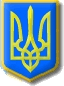 